INDICAÇÃO Nº 6539/2017Indica ao Poder Executivo Municipal a contratação de um médico especializado em pediatria para a UBS – Unidade Básica de Saúde “Dr. Joel Lincon May Keese”, localizada na Rua da Bem Aventurança, 255, Jardim Vista Alegre.Excelentíssimo Senhor Prefeito Municipal, Nos termos do Art. 108 do Regimento Interno desta Casa de Leis, dirijo-me a Vossa Excelência para indicar que, por intermédio do Setor competente, promova a contratação de um médico especializado em pediatria para a UBS – Unidade Básica de Saúde “Dr. Joel Lincon May Keese”, localizada na Rua da Bem Aventurança, 255, Jardim Vista Alegre.Justificativa:Este vereador é procurado constantemente pela população da zona sul, em especial, dos bairros Jardim Vista Alegre, Parque Residencial do Lago, Bosque das Árvores e outros, cobrando a prefeitura para a contratação de médico especializado em pediatria para a UBS – Unidade Básica de Saúde “Dr. Joel Lincon May Keese” para atender as crianças daquela região.O número de crianças nesta região é muito grande, e os pais estão desesperados, pois de acordo com informações, estão marcando consulta com o médico pediatra somente para o mês de outubro.Em nome da população, solicito urgência na contratação de um médido especializado em pediatria, para o posto médico do bairro Jardim Vista Alegre.Plenário “Dr. Tancredo Neves”, em 14 de agosto de 2.017.Carlos Fontes-vereador-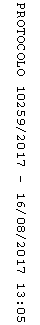 